Филипп Мерьё о проблемах образованияПредлагаем Вашему вниманию интервью с известным французским ученым и писателем, специалистом в области воспитания и педагогики профессором Филиппом Мерье, в котором он раскрывает природу основных проблем современной системы образования.Вы утверждаете, что удовольствие познания остается фундаментальным актом  процесса обучения. Всегда ли это было так? Не бывает серьезной интеллектуальной деятельности без чувства удовольствия. Те, кто получил образование и открыл мир  знаний,  испытывали удовольствие от обучения. Это они развивают и передают знания другим. Образование невозможно  без открытия радости процесса познания. Итак, почему же сегодня это стало проблемой? Марсель Гоше очень хорошо объясняет это в своей книге. Мы живем в эпоху грандиозных антропологических изменений: в течение тысячелетий люди  страдали от своего тела и воспитывались духом. В наши дни тело – это место удовольствия. А для большинства детей и взрослых обучение становится источником трудностей и даже страданий. Грубо говоря, школа  вынуждает учеников взяться за ум, когда они только и ждут, как бы взять быка удовольствия за рога. Мы живем в мире, где радость тела доведена до предела, со всеми возможными приспособлениями, которые наносят массированный удар по интеллектуальному удовольствию.  Отсюда насущная необходимость для педагога - поставить «удовольствие от обучения» на передний план и сделать его основным рычагом демократизации школы. Конечно, всегда были те, кто испытывал удовольствие от учебы. Это касалось обществ, где она воспринималось как форма развития, как путь к творениям человеческого духа.  Конечно, это было нечто, доступное меньшинству,  но, помимо всего, нечто такое, к чему всеми силами стремились. Сегодня же то, что Бернар Стиглер называет «инстинктивным капитализмом»,  толкает людей потреблять всё больше и всё быстрее. Обучение таким образом воспринимается как помеха получению моментального удовольствия, так что те, кто не знает, какие сокровища удовлетворенности заключены внутри познания, могут пытаться обойтись без них.В некоторых учебных заведениях быть лучшим в классе - это своего рода ущербность. Ум и знания  клеймят позором. Школа больше не воспринимается как путь к успеху?Обещание школы, которое было провозглашено республиканской элитой, – «работай, и ты придешь к успеху, ты будешь востребован обществом» - со временем стало эфемерным.  Все исследования показывают, насколько сегодня школа старается уменьшить неравенство. Мы понимаем, что в таких условиях интеллектуальные усилия, которые она требует, будут обесценены.Почему унижают хорошего ученика, считают его посмешищем? Конечно, потому что он подчиняется правилам школьного учреждения, которое достаточно скомпрометировано. И еще потому, что его товарищи не верят больше в ценность учебы и интеллектуальной работы. С этой точки зрения интересно сравнить поведение девочек и мальчиков.Первые имеют лучшие результаты, так как в большинстве своем гораздо усерднее трудятся и воспринимают учебу более серьезно. Вторые же – в особенности «трудные ученики» - переживают необходимость подчиниться правилам как унижение: по их мнению, они так серьезно проиграли, что не нужно больше играть.В некоторых случаях они даже развивают агрессивное поведение, но это не значит, что мышление, слово и дискуссия оказываются вне закона. Вот что вызывает беспокойство в контексте разговора о школе и демократии.  Вот перед чем школа не должна пасовать.Школа движется к утилитаризму. Родители и дети, не станут ли они просто потребителями услуг?Для меня школа это не сфера услуг, это общественный институт. А ценность института не измеряется (или хотя бы измеряется не только этим) удовлетворенностью участников: оценка института связана с его возможностью претворять в жизнь определенные принципы.Еще одно, что делает школу ценной, – это возможность воплощать идею права на образование для всех: школа по принципу справедливости должна предоставить каждому ученику средства и материалы, которые помогут понять мир и обновить его. Она должна помочь каждому открыть удовольствие от обучения и радость  понимания, без которых не возможен успех в школе, без которых немыслимо налаживание дискуссии и формирование гражданина демократической страны.Между тем мы прекрасно видим, что, как и медицина и право, школа переживает период деинституализации. Каждый утверждает важность удовлетворения его личных устремлений, даже если это нанесет ущерб коллективному проекту. И это тем более верно, что этот коллективный проект никак не представлен на политическом уровне в достойной форме; нет даже ясного педагогического курса, который мы могли бы реализовать для общего будущего. Вот почему критика индивидуализма «школьных потребителей» ни к чему не приведет: гораздо лучше предложить им школу с сильным стремлением, к которому можно было бы присоединиться и которое вдохновляло бы; со стремлением, в развитие которого хотелось бы вкладывать свои силы.Потребительство – это позиция детей или родителей?Это поведение, которое широко распространено среди всех. Поведение, во многом сформированное нашей системой оценивания как  методом отбора. Некоторые учителя используют ее невольно. Например, когда они реагируют так, как если бы хорошие оценки и наказание  были единственными средствами мобилизации  внимания и усилий детей. Или  когда они дают понять детям, что ценность полученных  ими знаний определяется  возможностью их моментального применения за пределами школы. Объясните-ка ученику начальной школы, что научиться  вычитать важно, потому что он сможет  проверять сдачу, когда делает покупки…. Разумеется, это так, но это не может быть единственным средством пробуждения его желания изучать математику, потому что таким образом в конце концов уничтожится важнейший аспект обучения - получение удовольствия от знания и понимания.  Это снижает ценность знания до оценки его минутной полезности.   Вот почему так необходимо заново осознать вопрос об удовольствии от  обучения и поставить  удовольствие в центр педагогической деятельности.Что необходимо сделать, чтобы этого достигнуть?Это не так просто, так как давление довольно существенно. Часто сам ребенок спрашивает: «Зачем это нужно?». И мы должны ему показать, что это нужно прежде всего для того, чтобы чувствовать себя умным. Мы должны показать, что ценность знаний не сводится только к их немедленному использованию в практических нуждах, но заключается в их «вкусе», в том, что они дают нам возможность более ясно увидеть себя и мир, в котором мы живем; в удовольствии, которое мы извлекаем, собирая воедино хаотично разбросанные факты; в радости выхода их нашего психологического хаоса к мысли и пониманию. В получении доступа к различным средствам, концепциям, моделям и теориям….. В  получении удовольствия от знакомства с шедеврами, которые нас соединят с другими людьми…Передача культуры под угрозой во Франции?Так как утилитаризм сегодня имеет огромное влияние, а школа не претендует больше на роль социального лифта, в обществе, где господствует неуверенность в завтрашнем дне и массовая безработица, наши утверждения о «полезной работе» выглядят смешно. Я знаю, что многие переживают это как катастрофу, но  думаю, что нужно, наоборот, воспринимать это как вызов, ответом на который станет формирование новых отношений со знанием и перемещение в центр образовательной системы удовольствия от обучения. Именно поэтому я ратую за школу,  которая не отказывается от серьезных культурных амбиций. За школу, взявшую на себя груз тех вопросов, которые задают все дети и подростки:  о жизни, о любви и смерти, о бесконечности и неизвестном, о происхождении мира и опасностях, которым он подвергается. Конечно, речь не идет о том, чтобы заменить знания туманными дискуссиями или удариться в психологию. Тем более речь не идет о том, чтобы отказаться от требований строгости, точности  и правды, базисных принципов института образования.Речь идет о том, чтобы войти в знания через культурологическое восприятие, одновременно прислушиваясь к тому, что отзовется в учениках, и позволяя им понять себя и мир. Речь идет о том, чтобы обращаться со знаниями как с «шедеврами» в самом высоком значении слова и приближаться к ним через их историю, понимая (насколько это возможно) смысл их появления.Речь идет о том, чтобы выучится пониманию и  научиться учиться. Научиться понимать и уметь получать от понимания удовольствие: в этом всё.И не говорите мне, что это прерогатива избранных, что эти культурологические вопросы интересуют меньшинство! Это неправда! Все ученики, даже самые слабые, способны мобилизоваться под впечатлением от творений культуры, так как это то, что отсылает их ко всему, формирующему  их человеческую сущность.А если мы оставим детей наедине с этими вопросами, мы отдадим их во власть рынка, кинем в руки опаснейших мистификаторов. У нас есть задача: позволить им понять, что интеллектуальное усилие, которые мы просим их совершить,  поможет достигнуть большего удовлетворения, чем «льготные проекты» демагогов.В книге вы пишете, что преподавание - это «невозможная» профессия. Почему? Еще Фрейд говорил, что психоанализ, образование и политика – три невозможные профессии. Действительно, реализация этих профессий невозможна без согласия тех, кто их осуществляет. Я не могу учиться вместо кого-то. Это огромная трудность в профессии учителя:  я не могу создать настолько идеальные условия, чтобы привлечь кого-то к образовательному процессу. И я никогда не прекращаю их создавать, эти условия. Только ученик учится. Но он не может этого достигнуть без меня. И я должен сделать всё возможное, чтобы он получил знания. Но я не могу сделать это без него.Как донести до молодежи глобальные знания, если они живут в реальности моментального реагирования? Психологи сходятся на том, что ребенок от рождения обладает «детским нарциссизмом»: он хочет удовлетворения всех своих потребностей. Задача педагога - научить сопротивляться мощной силе инстинкта. Педагог должен помочь  ослабить хватку, создать зазор между инстинктивным импульсом и действием, чтобы дать пространство мысли. Стоит перечитать Януша Корчака, потрясающего педагога, на мой взгляд: по его мнению, учитель никогда не должен тут же реагировать: ни удовлетворять желание ученика, ни категорично отказывать в том, что ребенок просит. Лучше сказать ему: «Давай дадим себе время для того, чтобы решить. Нужно подумать об этом, продумать возможные последствия, подумать о ценности того, что ты предлагаешь».  Именно в этом контексте не стоит сомневаться в необходимости установления ограничений, которые позволят родиться мысли и истинной свободе.Вот почему роль школы и образования в целом – научить детей находить  время подумать, время получить необходимую информацию; научить обсуждать и формировать свое мнение. Умение создать такую паузу очень важно при формировании гражданина. А часто сами преподаватели бегут впереди времени, впереди программы… Они избегают тишины, хотят деятельности везде и повсюду, деятельности как постоянного состояния. Таким образом мы сами находимся часто в той постойной активности, которая, мне кажется, является худшей составляющей нашего современного общества. Именно этому «активизму»  мы должны научить детей противостоять.Счастье живет в стенах школы?Счастье в школе – это  достигнутый трудом успех. И мы можем прийти к этому только с помощью того, что я описал в книге как «педагогику творения». Это педагогика, которая помогает превзойти себя и создать нечто достойное гордости. Больше всего в  системе образования меня раздражает отсутствие требовательности к себе у тех, кто претендует быть ее олицетворением. Они считают, что достаточно ставить оценки, но, если мы довольствуемся фиксированием неудач ученика в процессе учебы, не сопровождая его на пути прогресса и самосовершенствования, это просто абсолютное лицемерие.Я поддерживаю тех, кто предлагает перенять методики «сопровождения» Средних веков, когда каждого ученика просили создать некий проект, который показал бы уровень его понимания предмета, умение преодолевать возникшие трудности и его способность создать работу, где все это будет продемонстрировано одновременно. Проект показывает, что вызов был принят и ученик может гордиться своей успешной работой.  Сегодня большинство учеников не получают необходимой поддержки, чтобы реализовать то, чем бы они могли гордиться. Именно для того, чтобы исправить эту ситуацию, я предложил в 1998 году «Персональные проекты», которые позволили бы ученикам создавать работу в течение длительного периода времени; работу, в которой они могли бы соединить навыки письма, иллюстрирования, работы с источниками, классификации, моделирования…. Таким образом согласуются усилия и удовольствие: когда ученик знает, что он развивается, так как он преодолел трудности, когда его работа помогла ему узнать и понять что-то, когда его понимание прошло проверку реализацией.Но как работать с детьми, у которых нет мотивации?По поводу мотивации мы часто слышим: «Он не достигает успеха, потому что не мотивирован». Необходимо перевернуть эту формулировку. Чаще всего ученик не мотивирован, потому что мы не помогали ему должным образом достигнуть успеха в чем-либо, чем он  мог бы гордиться. Нет ничего более демотивирующего, чем неудачи.Некоторые дети так привыкли к неудачам, что делают их как бы своей обязанностью, потому что уже не представляют, как существовать по-другому. Для таких учеников лучше взять на себя ответственность за провал, чем пытаться победить и не преуспеть в этом. Такой путь менее унизителен. Именно поэтому лучшей поддержкой ученику будет помочь достигнуть в работе успеха, объединившись с ним и позволив ему превзойти самого себя. Вся система образования должна быть направлена на это, чтобы каждый ученик мог сделать лучшее, на что он способен. Нет ничего более разрушительного, чем невозможность хотя бы иногда испытывать гордость за сделанное. Перевод: Ксения ГрядуноваИсточник: La Revue de l’education (#1, juin-juillet)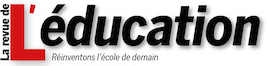 